kmRichtungBeschreibung00,9Olpe: Kreisverkehr „Am Bratzkopf“/ Kreuzkapelle, dann Am Finkenhagendie Parkplätze „P 3 - Kreuzkapelle“, „P 13 - Am Biggeufer“ und weitere stehen sonntagskostenfrei zur VerfügungRadverkehrsnetz NRW: Knotenpunkt  Richtung Knotenpunkt ,  folgen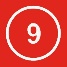 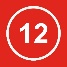 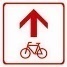 Fußballstadion: Raststation „Fair Play“ 25,9Radverkehrsnetz NRW: Knotenpunkt  Richtung Knotenpunkt ,  folgen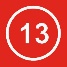 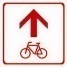 Achtung Spitzkehre! FahrradwegRadverkehrsnetz NRW: Knotenpunkt  Richtung Knotenpunkt ,  folgen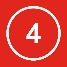 Dorfgemeinschaftshalle Berlinghausen Raststation „Bellebaum´s Traum“5,96,87,48,3Am Sonnenberg; Fahrradweg weiter folgenüber Potzenhof nach Fohrt ACHTUNG! NICHT dem Fahrradweg nach links folgen. (Der beschilderte Radweg wird hier über die L351 geführt.) Dreiecksweg bis HeiderhofHeiderhof 1 Raststation „Die Welt im Einkaufskorb“9,29,811,011,2Brachtpetalstraße (L351) in IseringahsuenAuf dem Wigger (nicht Richtung Sportplatz!)Vorbei an Scheune (Hier beginnt der Anstieg zum „Huppen“Im WaldBrücke über die A4  (Wanderzeichen X22); an der nächsten Kreuzung Wanderzeichen X 19 Rothemühle folgen bis zur kleinen Schutzhütte. Hier können Sie links nach Wendener Hütte abkürzen, aber wir empfehlen geradeaus zu fahren. (Die Abfahrt nach Brün ist länger und schöner.)13,113,213,4LandstraßeAm Ortsschild „Büchen“Bei den letzten Häusern am Waldrand links Richtung Brün, dann immer geradeaus15,215,515,6Brün (immer bergab bis)L 512. „MIndener Str.“ bis AmpelStraße queren und geradeaus am Hotel Wacker vorbei zum Fahrradweg15,716,918,618,8Radverkehrsnetz NRW: Richtung Knotenpunkt ,  folgen 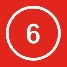 Wendener Hütte Raststation  weiter auf Fahrradweg Richtung Gerlingen/OlpeKoblenzer Str. (L512) Familien empfehlen wir über den Bürgersteig zu schieben.Achtung! gefährliche Kreuzung! Links abbiegen und dann rechts in Fußweg und geradeaus auf Radweg19,2Alternative: geradeaus über die Kreuzung und dann links in Sankt Antonius Weg19,320,921,221,3Radverkehrsnetz NRW: Radweg Richtung   Knotenpunkt  folgen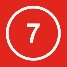 Fahrradweg bis SaßmickeRadverkehrsnetz NRW: Knotenpunkt  Richtung Knotenpunkt ,  folgenSaßmicke RaststationFahrradweg Richtung Knotenpunkt  folgen23,525,125,2Vor der Baustelle nach links in die Biggestraße bis Kreisverkehr3. Ausfahrt „Stellwerkstr.“Sie haben ihr Ziel Knotenpunkt erreicht. 